Załącznik nr 1
do Regulaminu Konkursu 
„Aktywne Społeczeństwo w koncepcji inteligentnych wniosek”Formularz zgłoszeniowy do konkursu „Aktywne Społeczeństwo 
w koncepcji inteligentnych wiosek”Dane Wnioskodawcy:/Proszę zaznaczyć i uzupełnić tylko 1 opcję:/Sołtys i Rada Sołecka Sołectwa ……………………………….Organizacja społeczna (nazwa) ……………………………………………………………………………….Gmina…………………………………….Nazwa sołectwa lub sołectw lub miasta, na terenie których została zrealizowana aktywność….…………………………………………………………………………………………………………………..………imię i nazwisko osoby do kontaktu	adres do korespondencji ……..…………………………………………………………………………………………………………………………………………………………………………………………………………………………………………….telefon	e-mail	…AKTYWNOŚĆ NR 1
/do konkursu można zgłosić 1 lub 2 wybrane aktywności najbardziej wpisujące się w koncepcję inteligentnych wiosek/Nazwa / tytuł aktywności:………………………………………………………………………………………………………………………………………………………………………………………………………………………………………………………………………………………………Data i miejsce realizacji aktywności:…………………………………………………………………………………………………………………………………………………………………………………………………………………………………………………………………………………………Krótki opis zrealizowanej aktywności (program / plan lub opis działań, opis zaangażowania mieszkańców sołectwa w realizację i rozliczenie aktywności, innowacyjność i niestandardowość aktywności).…………………………………………………………………………………………………………………………………………………………………………………………………………………………………………………………………………………………………………………………………………………………………………………………………………………………………………………………………………………………………………………………………………………………………………………………..………………………………………………………………………………………………………………………………………………………………………………………………………………………………………………………………………………………………………………………………………………………………………………………………………………………………………………………………………………………………………………………………………………………………………………………………………………………………………………………………………………………………………………………………………………………………………………………………………………………………………………………………………………………………………………………………………………………………………………………………………………………………………………………………………………………………………………………………………………………………………………………………………………………………………………………………………………………………………………………………………………..Opisz, w jaki sposób zgłoszona aktywność przyczyniła się do aktywizacji (mobilizacji) lokalnego społeczeństwa na rzecz podejmowania inicjatyw służących włączeniu społecznemu (osób starszych, młodzieży, niepełnosprawnych, mniejszości narodowych 
i innych osób wykluczonych społecznie).……………………………………………………………………………………………………………………………………………………………………………………………………………………………………………………………………………………………………………………………………………………………………………………………………………………………………………………………………………………………………………………………………………………………………………………………………………………………………………………………………………………………………………………………………………………………………………………………………………………………………………………………………………………………………………………………………………………………………………………………………………………………………………………………………………………………………………………………………………………………………………………………………………………………………………………………………………………………………………………………………………..Partnerzy zorganizowanej aktywności:
Należy uzupełnić tabelę wpisując partnerów wydarzenia do rubryk odpowiadających rodzajowi partnerstwa.Można wskazać więcej niż jednego partnera.Jaki jest wpływ aktywności na integrację oraz włączenie społeczne, ograniczanie ubóstwa 
i rozwój gospodarczy lokalnego społeczeństwa?………………………………………………………………………………………………………………………………………………………………………………………………………………………………………………………………………………………………………………………………………………………………………………………………………………………………………………………………………………………………………………………………………………………………………………………………………………………………………………………………………………………………………………………………………………………………………………………………………………………………………………………………………………………………………………………………………………………………………………………………………………………………………………………………………………………………………………………………………………………………………………………………………………………………………………………………………………………………………………………………………………Czy na obszarze, na którym była realizowana aktywność działało Państwowe Gospodarstwo Rolne? (jeśli tak wymień nazwę PGR).………………………………………………………………………………………………………………………………………………………………………………………………………………………………………………………………………………………………………………………………………………………………………………………………………………………………………………Grupa docelowa odbiorców aktywności:(np. młodzież szkolna, która rozpoczęła naukę w szkołach średnich i na uczelniach wyższych poza miejscem zamieszkania,  mieszkańcy nie uczestniczący w życiu społecznym wsi, mieszkańcy poniżej 35 roku życia, nowi mieszkańcy nie zintegrowani z otoczeniem oraz mniejszości narodowe, osoby starsze i niepełnosprawne, inni ….)………………………………………………………………………………………………………………………………………………………………………………………………………………………………………………………………………………………………………………………………………………………………………………………………………………………………………………………………………………………………………………………………………………………………………………………………………………………………………………………………………………………………………………………………………………………………………………………………………………………………………………………………………………………………………………………………………………………………………………………………………………………………………………………………………………………………………………………………………………………………………………………………………………………………………………………………………………………………………………………………………………………………………………………………………………………………………………………………………………………………………………………………………………………………………………………………………………………………………………Wpisanie się zgłoszonej aktywności w koncepcję inteligentnych wiosek.Do formularza dołączono …………….(wpisz ilość) opisanych zdjęć potwierdzających realizację aktywności skierowanych do lokalnej społeczności w latach 2020 - 2022. Opis planowanej aktywności ze wskazaniem kosztów i źródła jego finansowania.W rubryce „Nazwa zadania” należy podać konkretną usługę lub produkt zakupiony w celu realizacji aktywności.
W rubryce „Wartość zadania” należy podać wartość zakupionej usługi lub produktu w zł brutto.
W rubryce „źródło finansowania zadania” należy wskazać czy koszt został poniesiony przez Wnioskodawcę składającego wniosek, czy przez jednego z partnerów projektu.AKTYWNOŚĆ NR 2/do konkursu można zgłosić 1 lub 2 wybrane aktywności najbardziej wpisujące się w koncepcję inteligentnych wiosek/Nazwa / tytuł aktywności:………………………………………………………………………………………………………………………………………………………………………………………………………………………………………………………………………………………………Data i miejsce realizacji aktywności:…………………………………………………………………………………………………………………………………………………………………………………………………………………………………………………………………………………………Krótki opis zrealizowanej aktywności (program / plan lub opis działań, opis zaangażowania mieszkańców sołectwa w realizację i rozliczenie aktywności, innowacyjność i niestandardowość aktywności).…………………………………………………………………………………………………………………………………………………………………………………………………………………………………………………………………………………………………………………………………………………………………………………………………………………………………………………………………………………………………………………………………………………………………………………………..………………………………………………………………………………………………………………………………………………………………………………………………………………………………………………………………………………………………………………………………………………………………………………………………………………………………………………………………………………………………………………………………………………………………………………………………………………………………………………………………………………………………………………………………………………………………………………………………………………………………………………………………………………………………………………………………………………………………………………………………………………………………………………………………………………………………………………………………………………………………………………………………………………………………………………………………………………………………………………………………………………..Opisz, w jaki sposób zgłoszona aktywność przyczyniła się do aktywizacji (mobilizacji) lokalnego społeczeństwa na rzecz podejmowania inicjatyw służących włączeniu społecznemu (osób starszych, młodzieży, niepełnosprawnych, mniejszości narodowych 
i innych osób wykluczonych społecznie).……………………………………………………………………………………………………………………………………………………………………………………………………………………………………………………………………………………………………………………………………………………………………………………………………………………………………………………………………………………………………………………………………………………………………………………………………………………………………………………………………………………………………………………………………………………………………………………………………………………………………………………………………………………………………………………………………………………………………………………………………………………………………………………………………………………………………………………………………………………………………………………………………………………………………………………………………………………………………………………………………………..Partnerzy zorganizowanej aktywności:
Należy uzupełnić tabelę wpisując partnerów wydarzenia do rubryk odpowiadających rodzajowi partnerstwa.Można wskazać więcej niż jednego partnera.Jaki jest wpływ aktywności na integrację oraz włączenie społeczne, ograniczanie ubóstwa 
i rozwój gospodarczy lokalnego społeczeństwa?………………………………………………………………………………………………………………………………………………………………………………………………………………………………………………………………………………………………………………………………………………………………………………………………………………………………………………………………………………………………………………………………………………………………………………………………………………………………………………………………………………………………………………………………………………………………………………………………………………………………………………………………………………………………………………………………………………………………………………………………………………………………………………………………………………………………………………………………………………………………………………………………………………………………………………………………………………………………………………………………………………Czy na obszarze, na którym była realizowana aktywność działało Państwowe Gospodarstwo Rolne? (jeśli tak wymień nazwę PGR).………………………………………………………………………………………………………………………………………………………………………………………………………………………………………………………………………………………………………………………………………………………………………………………………………………………………………………Grupa docelowa odbiorców aktywności:(np. młodzież szkolna, która rozpoczęła naukę w szkołach średnich i na uczelniach wyższych poza miejscem zamieszkania,  mieszkańcy nie uczestniczący w życiu społecznym wsi, mieszkańcy poniżej 35 roku życia, nowi mieszkańcy nie zintegrowani z otoczeniem oraz mniejszości narodowe, osoby starsze i niepełnosprawne)………………………………………………………………………………………………………………………………………………………………………………………………………………………………………………………………………………………………………………………………………………………………………………………………………………………………………………………………………………………………………………………………………………………………………………………………………………………………………………………………………………………………………………………………………………………………………………………………………………………………………………………………………………………………………………………………………………………………………………………………………………………………………………………………………………………………………………………………………………………………………………………………………………………………………………………………………………………………………………………………………………………………………………………………………………………………………………………………………………………………………………………………………………………………………………………………………………………………………………Wpisanie się zgłoszonej aktywności w koncepcję inteligentnych wiosek.Do formularza dołączono …………….(wpisz ilość) opisanych zdjęć potwierdzających realizację aktywności skierowanych do lokalnej społeczności w latach 2020 - 2022.
(zdjęcia mogą być dostarczone w formie drukowanej lub elektronicznej). Opis planowanej aktywności ze wskazaniem kosztów i źródła jego finansowania.W rubryce „Nazwa zadania” należy podać konkretną usługę lub produkt zakupiony w celu realizacji aktywności.
W rubryce „Wartość zadania” należy podać wartość zakupionej usługi lub produktu w zł brutto.
W rubryce „źródło finansowania zadania” należy wskazać czy koszt został poniesiony przez Wnioskodawcę składającego wniosek, czy przez jednego z partnerów projektu.Zgody i oświadczenia.1. Oświadczam, że złożone w Formularzu zgłoszeniowym informacje są zgodne z prawdą.
2. Wyrażam zgodę na przetwarzanie zawartych w Formularzu zgłoszeniowym danych osobowych przez Stowarzyszenie „Bursztynowy Pasaż” siedzibą w Gniewinie,
przy ul. Szkolnej 3, w celu udziału w Konkursie „Aktywne Sołectwo”. Zapoznałem/am się 
z pouczeniem dotyczącym prawa dostępu do treści danych zawartych w powyższym Formularzu zgłoszeniowym oraz możliwością ich poprawiania lub usunięcia (zapisy znajdują się w Regulaminie Konkursu „Aktywne Sołectwo” oraz na www.bursztynowypasaz.pl) 3. Przystępując do Konkursu „Aktywne Sołectwo” potwierdzam, że zapoznałem/am się 
z treścią Regulaminu Konkursu i zobowiązuję się do jego przestrzegania.…………………………………………………..…………../data i czytelny podpis Wnioskodawcy, 
pieczątka – jeżeli Wnioskodawca posiada/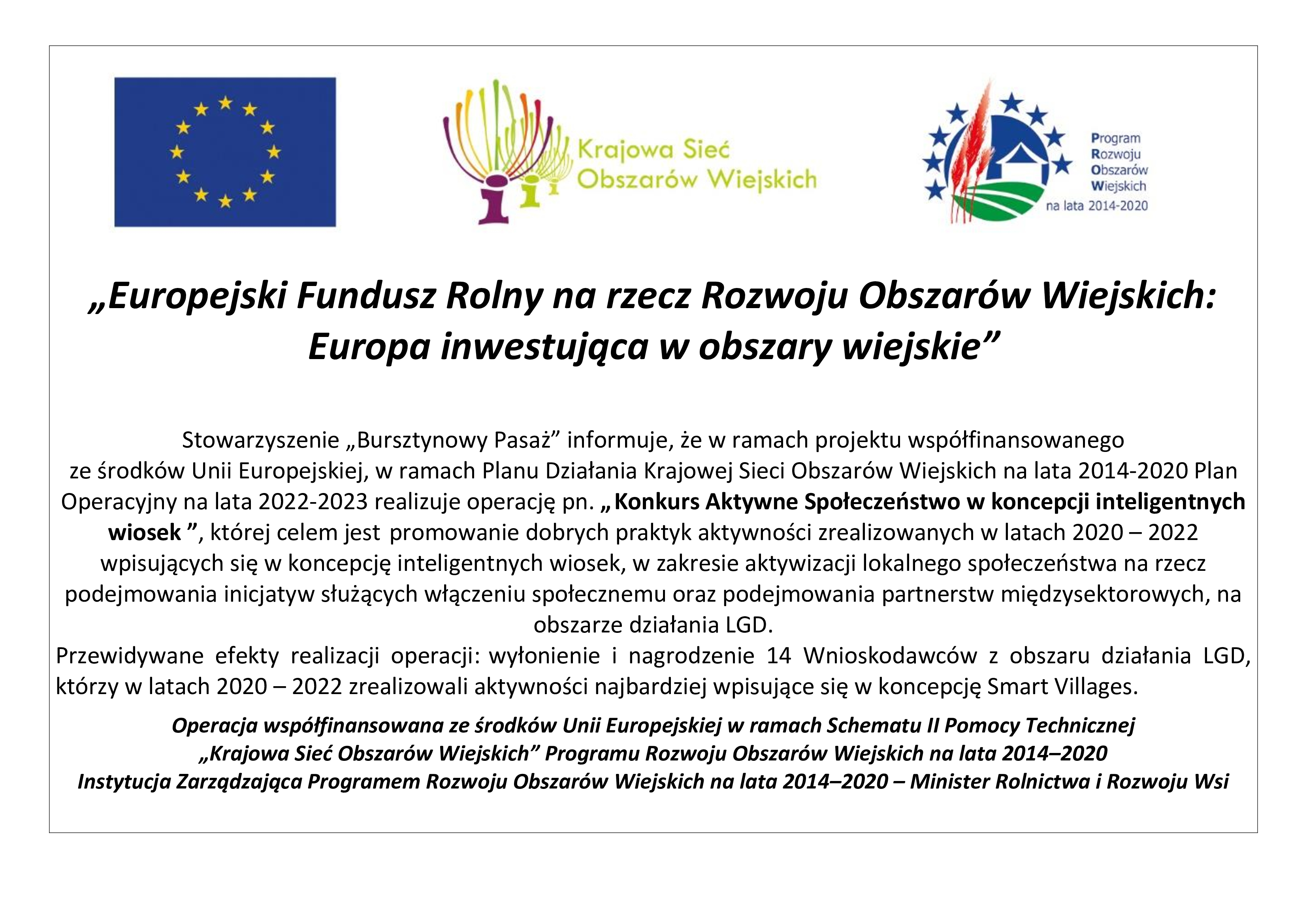 Rodzaj partnerstwaPartnerzy wydarzeniaSektor publiczny (np.: lokalne centrum kultury, Gminny Ośrodek Pomocy Społecznej).Sektor prywatny (np.: firmy prywatne występujące w formie sponsorów wydarzenia).Organizacje pozarządowe ( np.: OSP, KGW, parafie).Inne stowarzyszenia i organizacje nieformalne (np.: Koła Gospodyń Wiejskich, Sołtys i Rada Sołecka,  Grupy Odnowy Wsi, zespoły taneczne, grupy tematyczne działające na terenie sołectwa, kluby sportowe).Czy podczas realizacji aktywności:Odpowiedź na pytanie 
wraz z uzasadnieniema) były wykorzystane istniejące mocne strony 
i zasoby oraz nowe możliwości lokalnej społeczności objętej zgłoszoną aktywnością? 
(jeśli tak, podaj jakie)b) były rozwiązane zdiagnozowane problemy poprzez realizację konkretnych projektów na rzecz mieszkańców objętych zgłoszoną aktywnością?
(jeśli tak, wymień te problemy oraz sposób ich rozwiązania)c) miały wpływ na poprawę jakości życia mieszkańców objętych zgłoszoną aktywnością?
(jeśli tak, opisz jaki to był wpływ)d) uwzględnienie użycie technologii cyfrowych i telekomunikacyjnych lub lepsze wykorzystanie wiedzy w realizacji zgłoszonej aktywności?
(jeśli tak, opisz je)e) miały wpływ na poprawę bezpieczeństwa mieszkańców obszaru objętego zgłoszoną aktywnością?
(jeśli tak, opisz ten wpływ)f) miały wpływ na poszanowanie środowiska i klimatu obszaru objętego zgłoszoną aktywnością?
(jeśli tak opisz ten wpływ)g) miały wpływ na rozwiązywanie problemów dotyczących niedoinwestowania, starzejącego się społeczeństwa, wyludnienia, niewystarczającej liczby miejsc pracy lub przepaści cyfrowej obszaru objętego zgłoszoną aktywnością?
(jeśli tak, opisz ten wpływ)h) miały wpływ na poprawę konkurencyjności obszaru objętego zgłoszoną aktywnością.
(jeśli tak, opisz ten wpływ)Nazwa zadania wchodząca w skład projektuWartość zadania (w zł)Źródło finansowania zadaniaZsumowana wartość projektu (w zł)Rodzaj partnerstwaPartnerzy wydarzeniaSektor publiczny (np.: lokalne centrum kultury, Gminny Ośrodek Pomocy Społecznej).Sektor prywatny (np.: firmy prywatne występujące w formie sponsorów wydarzenia).Organizacje pozarządowe ( np.: OSP, KGW, parafie).Inne stowarzyszenia i organizacje nieformalne (np.: Koła Gospodyń Wiejskich, Sołtys i Rada Sołecka,  Grupy Odnowy Wsi, zespoły taneczne, grupy tematyczne działające na terenie sołectwa, kluby sportowe).Czy podczas realizacji aktywności:Odpowiedź na pytanie 
wraz z uzasadnieniema) były wykorzystane istniejące mocne strony 
i zasoby oraz nowe możliwości lokalnej społeczności objętej zgłoszoną aktywnością? 
(jeśli tak, podaj jakie)b) były rozwiązane zdiagnozowane problemy poprzez realizację konkretnych projektów na rzecz mieszkańców objętych zgłoszoną aktywnością?
(jeśli tak, wymień te problemy oraz sposób ich rozwiązania)c) miały wpływ na poprawę jakości życia mieszkańców objętych zgłoszoną aktywnością?
(jeśli tak, opisz jaki to był wpływ)d) uwzględnienie użycie technologii cyfrowych i telekomunikacyjnych lub lepsze wykorzystanie wiedzy w realizacji zgłoszonej aktywności?
(jeśli tak, opisz je)e) miały wpływ na poprawę bezpieczeństwa mieszkańców obszaru objętego zgłoszoną aktywnością?
(jeśli tak, opisz ten wpływ)f) miały wpływ na poszanowanie środowiska i klimatu obszaru objętego zgłoszoną aktywnością?
(jeśli tak, opisz ten wpływ)g) miały wpływ na rozwiązywanie problemów dotyczących niedoinwestowania, starzejącego się społeczeństwa, wyludnienia, niewystarczającej liczby miejsc pracy lub przepaści cyfrowej obszaru objętego zgłoszoną aktywnością?
(jeśli tak, opisz ten wpływ)h) miały wpływ na poprawę konkurencyjności obszaru objętego zgłoszoną aktywnością.
(jeśli tak, opisz ten wpływ)Nazwa zadania wchodząca w skład projektuWartość zadania (w zł)Źródło finansowania zadaniaZsumowana wartość projektu (w zł)